AVALIAÇÃO DE RELATÓRIO PARCIAL DE PESQUISAO objetivo do relatório parcial é mostrar o andamento da pesquisa e o que realmente foi feito de concreto até o presente momento. A análise do relatório parcial do projeto de pesquisa deve se ater aos aspectos formais e não dos aspectos materiais da pesquisa.AVALIADOR: PARECER QUALITATIVO: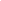 I.  IDENTIFICAÇÃO DO PROJETO DE PESQUISA1. Título do Projeto de Pesquisa: 2. Coordenador: 3. Bolsista/Voluntário: 4. Curso do bolsista/voluntário: 5. Edital: 4. Período de execução: SatisfatórioParcialmente SatisfatórioInsatisfatórioANDAMENTO DO PROJETO - Situação do projeto: - Cronograma previsto e executado: As metas propostas foram executadas?DESENVOLVIMENTO DO PROJETO Os resultados alcançados até o momento estão alinhados com os objetivos?REFERÊNCIAS - Estão adequadas às regras da ABNT? - Constam todas citadas no texto? COMENTÁRIO GERAL Avaliar se o texto respeita ortografia correta, linguagem científica, ordem lógica, explicação de abreviaturas não padronizadas na primeira vez que foi citada, coerência entre título e conteúdo do trabalho. ACOMPANHAMENTO DO PROJETOO relatório apresenta o parecer do estudante e do orientador de forma clara e objetiva?